2.4. Madárodúk nagyban (nyomtatásra)„A”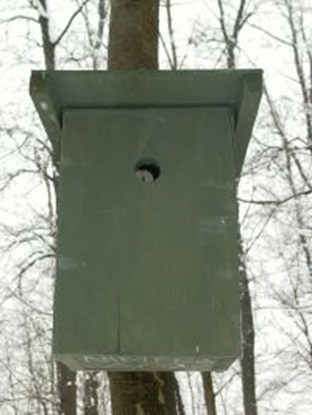 Odú paraméterek: 17x17x25 cm
Röpnyílás: 26–28mm„B”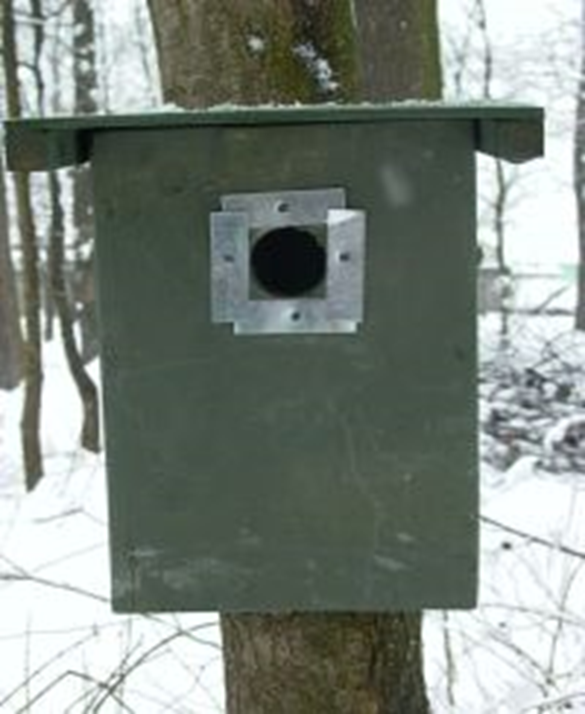 Odú paraméterek: 17x17x25 cm
Röpnyílás: 32mm„C”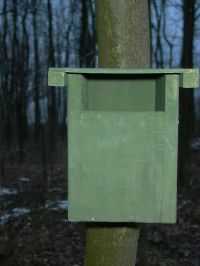 Odú paraméterek: 15x15x17 cm
Röpnyílás: 15x7 mm„D”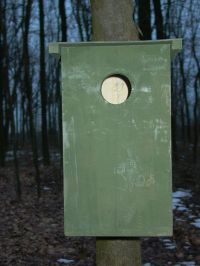 Odú paraméterek: 25x25x34–49 cm,
Röpnyílás: 46–62mm